           КАРАР                                                   ПОСТАНОВЛЕНИЕ05 ноябрь  2019 йыл                  № 119             05 ноября  2019 годаО внесении  изменений  в Постановление  от 17 мая  2019 года  №57 «О создании  жилищной комиссии администрации сельского поселения Мутабашевский  сельсовет, об утверждении Положения о жилищной комиссии  и ее состава»В соответствии с Жилищным кодексом Российской Федерации, Федеральным законом «Об общих принципах организации местного самоуправления в Российской Федерации» от 06.10.2003 N 131-ФЗ ст 16 (ред. от 06.02.2019), в целях регламентирования вопросов, связанных с организацией целенаправленной работы по оформлению документов,  признания граждан нуждающимися в жилых помещениях для постановки их на учет, граждан – участников жилищных программ и приобретаемых жилые помещения по сертификатам  Администрация  Мутабашевского  сельсовета ПОСТАНОВЛЯЕТ:1.  Внести  изменения  в  состав  жилищной  комиссии Администрации Мутабашевского сельсовета (Приложение №2).2.  Данное постановление обнародовать. 3.  Настоящее постановление вступает в силу со дня его обнародования.4.  Контроль за исполнением настоящего постановления  оставляю за собой.Глава администрации сельского поселения:	И.М. ХусаеновПриложение 2к постановлению администрацииМутабашевского сельсоветаот 05.11.2019 г. № 119СОСТАВЖИЛИЩНОЙ КОМИССИИ АДМИНИСТРАЦИИМУТАБАШЕВСКОГО  СЕЛЬСОВЕТАПредседатель комиссии – глава администрации Мутабашевского  сельсовета     И.М. Хусаенов;Заместитель председателя - управляющий делами сельского поселения И.М.Имамутдинова;секретарь комиссии -   специалист сельского поселения  Л.А. Зарипова;Члены комиссии:- Галина М.Ф.-Исламова Р.Ш.-Заманов Р.М.БАШҠОРТОСТАН РЕСПУБЛИКАҺЫАСҠЫН  РАЙОНЫ   МУНИЦИПАЛЬ РАЙОНЫНЫҢ МОТАБАШ  АУЫЛ  БИЛӘМӘҺЕ ХӘКИМИӘТЕ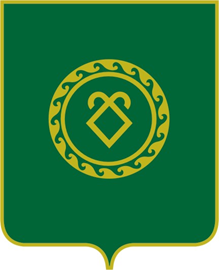 АДМИНИСТРАЦИЯСЕЛЬСКОГО ПОСЕЛЕНИЯМУТАБАШЕВСКИЙ СЕЛЬСОВЕТМУНИЦИПАЛЬНОГО РАЙОНААСКИНСКИЙ РАЙОНРЕСПУБЛИКИ  БАШКОРТОСТАН